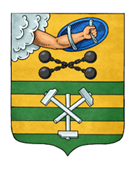 ПЕТРОЗАВОДСКИЙ ГОРОДСКОЙ СОВЕТ14 сессия 29 созываРЕШЕНИЕот 16 декабря 2022 г. № 29/14-197О плане работы Петрозаводского городского Совета на 2023 годНа основании статьи 23 Регламента Петрозаводского городского Совета Петрозаводский городской СоветРЕШИЛ:Утвердить план работы Петрозаводского городского Совета на 2023 год согласно приложению.ПредседательПетрозаводского городского Совета                                             Н.И. Дрейзис